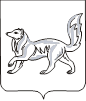 АДМИНИСТРАЦИЯ ТУРУХАНСКОГО РАЙОНАКРАСНОЯРСКОГО КРАЯП О С Т А Н О В Л Е Н И Е19.04.2017                                            с. Туруханск                                         №  545 -пОб утверждении проекта планировки и межевания территории под размещение объекта «Обустройство Тагульского месторождения. Кустовые площадки             № № 11, 14 с коридорами коммуникаций» В соответствии со статьями 45, 46 Градостроительного кодекса Российской Федерации, Федеральным законом от 06.10.2003 № 131-ФЗ «Об общих принципах организации местного самоуправления в Российской Федерации», ст. 10 правил землепользования и застройки межселенной территории Туруханского района, утвержденных решением Туруханского районного Совета депутатов от 09.08.2013 № 25-365, рассмотрев материалы проекта планировки и межевания территории под размещение объекта «Обустройство Тагульского месторождения. Кустовые площадки № № 11, 14 с коридорами коммуникаций», заключения по проекту планировки от 19.04.2017, на основании заявления ООО «Тагульское» от 05.04.2017 № ТМ–1107, руководствуясь статьями 47, 48, 49 Устава муниципального образования Туруханский район, ПОСТАНОВЛЯЮ:1. Утвердить проект планировки и межевания  территории под размещение объекта «Обустройство Тагульского месторождения. Кустовые площадки             № № 11, 14 с коридорами коммуникаций», расположенного по адресу: Красноярский край, Туруханский район, в 0,4 км по направлению на север от северной части оз. Альдомон, в 0,75 км по направлению на запад от западной части оз. Альдомон и в 1,04 км по направлению на северо-запад от северо-западной части оз. Дюгакит.2. Общему отделу администрации Туруханского района (Можджер) опубликовать данное постановление в общественно-политической газете Туруханского района «Маяк Севера» и разместить на официальном сайте муниципального образования Туруханский район в сети Интернет.3. Общему отделу администрации Туруханского района (Можджер) разместить проект планировки и межевания территории под размещение объекта «Обустройство Тагульского месторождения. Кустовые площадки № № 11, 14 с коридорами коммуникаций» на официальном сайте муниципального образования Туруханский район в сети Интернет, в течение семи дней со дня утверждения.4. Контроль за исполнением настоящего постановления возложить на заместителя Главы Туруханского района О.С. Вершинину. 5.  Постановление вступает в силу со дня подписания.Исполняющий обязанностиГлавы  Туруханского  района                                                             Е. Г. Кожевников